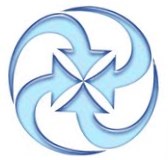 UASP - Jornadas CulturaisPor Terras de Aquilino  -  “Terras do Demo”Vila Nova de Paiva                       09 e 10 de Julho de 2016                  Ficha de InscriçãoNome: _______________________________________________________________Esposa: ______________________________________________________________Endereço: ____________________________________________________________Cod Postal ________-_____ Localidade ____________________________________E-mail _________________________________   Telef. / Tlm: __________________Seminário/Instituto: ____________________________________________________Custos de participaçãoSábado e Domingo:            	Em quarto individual: 120€ / pessoa   	Em quarto duplo: 95€ / pessoaNota: O preço inclui dormida, pequeno almoço, 3 refeições (2 almoços e 1 jantar), transporte do circuito, visitas, animação cultural e inscrição.Importante1.	As reservas das dormidas efectuadas pela organização terão que ser confirmadas e pagas até ao dia 24 de Junho de 2016.2.	O cancelamento da inscrição após a data limite não dá direito à devolução das quantias já pagas.3.	Informações e inscrições:Avantino Loureiro BelezaValezinhos, Lote 3 - Vila Nova de Paiva | 3650 - 010 AlhaisE-mail: avantinobeleza@gmail.com  ou Tlm.: 962874923 4.	Pagamento: 	 Por transferência bancária: IBAN: PT50003508940000606810083 	 Por cheque à ordem de: Avantino Loureiro Beleza